Liebe Studierende,die folgenden Vorgaben sollen Ihnen helfen, bei mir eine schriftliche Hausarbeit im BA- und MA-Studiengang erfolgreich einzureichen.Vorgespräch / Einzelgespräch in der letzten SeminarsitzungBevor Sie eine Hausarbeit beginnen, sollten Sie mit mir persönlich über das Thema gesprochen haben. Dies geschieht entweder im Rahmen der Abschlusssitzung des Seminars oder in einer Sprechstunde. Falls das Thema der Hausarbeit nicht bereits für alle Seminarteilnehmenden gleichermaßen vorgegeben worden ist, können Sie Ihre eigene Fragestellung entwickeln. Für das Vorgespräch machen Sie sich bitte erste Gedanken zum genauen Fokus Ihrer Arbeit und informieren Sie sich über weitere Literatur, die Sie hinzuziehen wollen. Wichtig ist der Bezug Ihrer Hausarbeit zum Seminarthema und den dort bearbeiteten Inhalten und Texten.Aufbau schriftlicher HausarbeitenDer Aufbau schriftlicher Hausarbeiten folgt den Standards der Fachgruppe Soziologie/Ethnologie:Deckblatt (Name, Matrikel-Nr., Titel der Veranstaltung und Semester, Dozent/in, Fachsemester, Adresse, offizielle E-Mail-Adresse, Thema bzw. Titel der schriftlichen Arbeit)AbstractInhaltsverzeichnisAbbildungsverzeichnisEinleitung, Hauptteil SchlussLiteraturverzeichnisggf. AnhangEigenständigkeitserklärungSeitenzählung (beginnt mit der Einleitung S. 1)Formatierung schriftlicher HausarbeitenTimes New Roman, Schriftgröße 12Blocksatz mit Silbentrennung, Zeilenabstand 1,5Ränder: oben/links/rechts 2,5cm, unten 2cmLiteraturverzeichnis: Zeilenabstand 1,0Fußnoten: Schriftgröße 10, Zeilenabstand 1,0Umfang der HausarbeitAuch hier folgt meine Handreichung den Standards der Fachgruppe: Der Umfang einer schriftlichen Hausarbeit als Prüfungsleistung sollte im BA-Studiengang in etwa 5.000 Wörter und im MA-Studiengang in etwa 8.000 Wörter umfassen. Die Zählung der Wörter erfolgt ohne Einbeziehung des Anhangs. Bitte geben Sie die Gesamtwortzahl am Ende des Dokumentes an.Zitieren im TextBitte setzen Sie Zitate stets in Anführungszeichen („.....“) und geben Sie Nachname des Autors, Jahreszahl und Seitenzahl an (Müller 2015: 37), wenn Sie über Seiten hinweg zitieren bitte so: (Müller 2015: 37-39).Verfahren Sie ebenso, wenn Sie Gedanken anderer Autoren verwenden, ohne direkt zu zitieren: (Meyer 2014: 20, ähnlich Schmitt 2013: 33). Lange Zitate sind im Prinzip zu vermeiden, sollten ab einer Länge von drei Zeilen oder mehr aber eingerückt werden (1 cm links und rechts). LiteraturverzeichnisMonographie: Malinowski, Bronislav. 1984 [1922]. Argonauten des westlichen Pazifik.Frankfurt/M.: Syndikat.Sammelband: Lamla, Jörn, Henning Laux, Hartmut Rosa und David Strecker (Hg.). 2014.Handbuch Soziologie. Konstanz: UVK.Artikel in Sammelband: Sassen, Saskia. 2005. The city. Its return as a lens for social theory.In The Sage Handbook of Sociology, Craig Calhoun, Chris Rojek und Bryan Turner (Hg.)London: Sage. S. 457-470.Zeitschriftenartikel: Benda-Beckmann, Franz von und Keebet von Benda-Beckmann. 2006.The dynamics of plural legal orders. Journal of Legal Pluralism 53/54: 1-44.Graue Literatur: Hierzu zählen reports von Nichtregierungsorganisationen, InternationalenOrganisationen, oder auch staatlichen Behörden. Wenn es keinen Einzelautor gibt, dann bitte die Institution nennen, den Titel des Dokuments, sowie den Gesamtseitenumfang. Falls das Dokument aus dem Internet stammt, unbedingt die komplette URL angeben und das Zugriffsdatum, etwa so: http://www.graueliteratur.de/tildehashtag.html (letzter Zugriff 08. Juni 2015).Internetquellen: Quellen aus dem Internet sollten grundsätzlich wissenschaftlicher Art sein(siehe auch „graue Literatur“) oder als Datenquelle der weiteren Analyse dienen. Wikipedia darf zum Informationsgewinn konsultiert werden, bzw. als Teil einer Schneeballsuche, sollte jedoch nicht zitiert werden.AbgabedatumAbgabe einer Hausarbeit ist analog zu den Standards der Fachgruppe jeweils zum Semesterende (also bis zum 31.3. bzw. 30.09.).AbgabeformDie Abgabeform der Arbeit ist elektronisch als PDF abzugeben.Wesentliche Kriterien bei der BenotungInhaltliche Kriterien: klarer Bezug zum Seminarthema, zu der im Seminar besprochenen Literatur, sowie zu den in den Sitzungen erfolgten Diskussionen; expliziter Fokus auf einen Sachverhalt / ein Problem / eine Fragestellung; Verknüpfung von Theorie und Empirie; gute Strukturierung und konzise Argumentation (roter Faden). Formale Kriterien: Sprachrichtigkeit, Interpunktion, Ausdruck und Layout.Viel Erfolg beim Schreiben!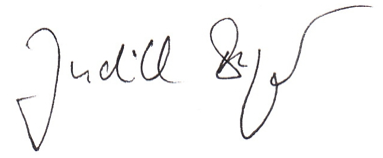 Prof. Dr. Judith BeyerUniversität Konstanz · Fach 26 · 78457 KonstanzHead of Research Group                                                 Social and Political AnthropologyDepartment History and Sociology	 P.O.Box 26Universitätsstraße 1078457 Konstanz+49 7531 88-5036judith.beyer@uni-konstanz.dewww.soziologie.uni-konstanz.de/beyerteam support: Cornelia Heuer+49 7531 88-5072sekretariat.beyer@uni-konstanz.deHead of Research Group                                                 Social and Political AnthropologyDepartment History and Sociology	 P.O.Box 26Universitätsstraße 1078457 Konstanz+49 7531 88-5036judith.beyer@uni-konstanz.dewww.soziologie.uni-konstanz.de/beyerteam support: Cornelia Heuer+49 7531 88-5072sekretariat.beyer@uni-konstanz.dean alle StudierendenHead of Research Group                                                 Social and Political AnthropologyDepartment History and Sociology	 P.O.Box 26Universitätsstraße 1078457 Konstanz+49 7531 88-5036judith.beyer@uni-konstanz.dewww.soziologie.uni-konstanz.de/beyerteam support: Cornelia Heuer+49 7531 88-5072sekretariat.beyer@uni-konstanz.deHead of Research Group                                                 Social and Political AnthropologyDepartment History and Sociology	 P.O.Box 26Universitätsstraße 1078457 Konstanz+49 7531 88-5036judith.beyer@uni-konstanz.dewww.soziologie.uni-konstanz.de/beyerteam support: Cornelia Heuer+49 7531 88-5072sekretariat.beyer@uni-konstanz.dean alle Studierenden29. März 202329. März 202329. März 202329. März 2023Standards für schriftliche Hausarbeiten für BA- und MA-StudiengängeStandards für schriftliche Hausarbeiten für BA- und MA-StudiengängeStandards für schriftliche Hausarbeiten für BA- und MA-Studiengänge